 Station 1:  EnzymesFigure 1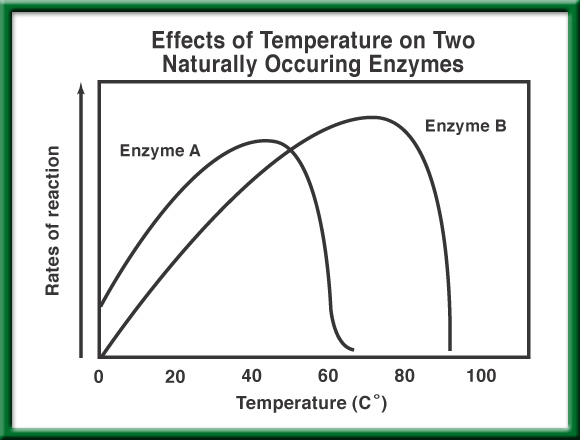 Figure 2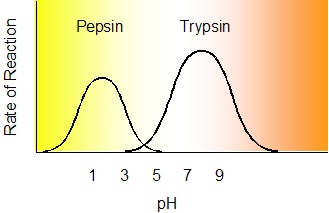 Figure 3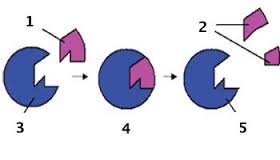  Figure 4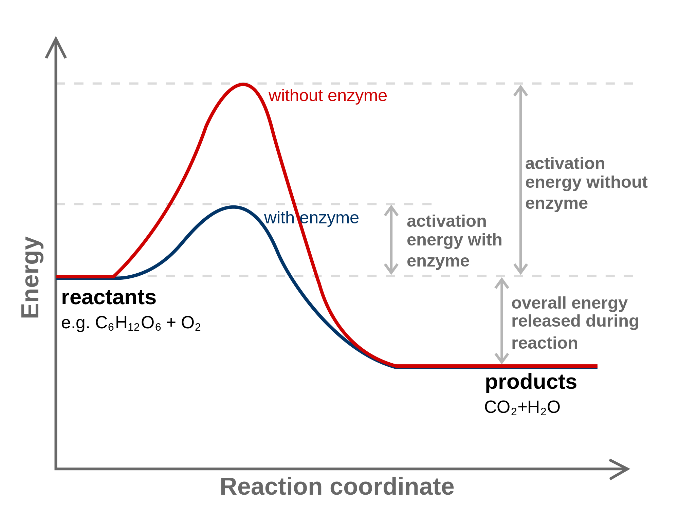 